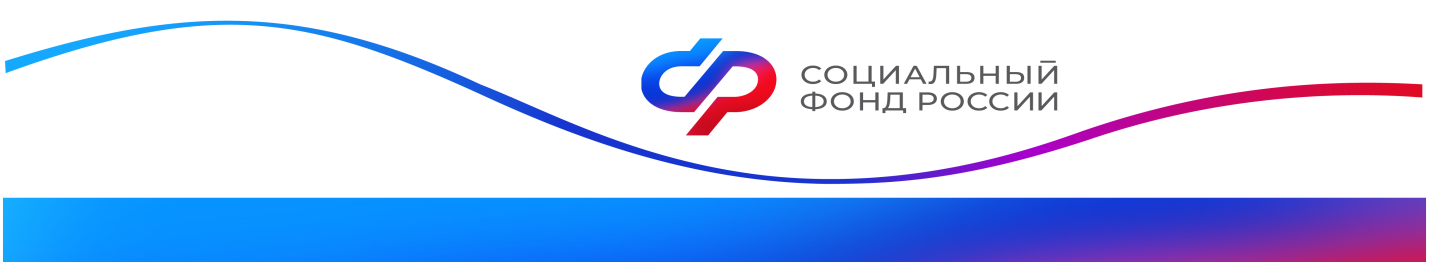 Более 27 тысяч выписок о стаже, пенсионных коэффициентах и отчислениях на пенсию получили калужане в этом годуСвыше 27 тыс. выписок о состоянии лицевого счета сформировано Социальным фондом (СФР) с начала года по запросам калужан. При этом, более  90% сведений направлено в электронной форме через портал госуслуг. Остальные выписки предоставлялись в МФЦ региона.Сведения о состоянии индивидуального счета представляют собой выписку из системы обязательного пенсионного страхования. Проще говоря, информацию о пенсионных правах человека. Это данные о страховом стаже и заработке, начисленных работодателем страховых взносах, индивидуальных пенсионных коэффициентах, накоплениях и результатах их инвестирования. Благодаря получаемым выпискам жители Калужской области могут проверить отчисления работодателя, влияющие на будущую пенсию, а также предварительно рассчитать размер пенсии, отследить точность и полноту всех данных, контролировать, как формируются пенсионные накопления. Самый простой и удобный способ контролировать свой пенсионный счет – через личный кабинет на портале госуслуг. Сервис показывает стаж и пенсионные коэффициенты, сформированные по сведениям от работодателей. Также запросить данные можно в любом МФЦ.  Пресс-служба ОСФР по Калужской области Конт.тел.8(4842)50-71-03